گامهای تدوین برنامه عملیاتی 1401 گزارش برنامه عملیاتی 1400 و تحلیل وضعیت موجودبرنامه عملیاتی سال 1400 در راستای توسعه توانمندسازی اعضای هیأت علمی و بر اساس اهداف تدوین شده در برنامه،  اجرا شد. شرح مختصری از فعالیتهای انجام شده در راستای اهداف سال 1400 شامل موارد زیر بود:- ارتقاء  و توسعه توانمنديهاي اساتيد بویژه در زمينه آموزش مجازي بر اساس برنامه ریزی انجام شده در این هدف ، کارگاههای توانمندسازی اساتید بر اساس نیازسنجی انجام شد در اسفند ماه 1399و نیز نیازسنجی انجام شده با توجه به حضور همه‌گیری بیماری کووید 19 و چالش‌ها و نیازهای اساتید در ارائه آموزشها به صورت مجازی طراحی وبه صورت وبینار اجرا گردید. پرسشنامه نیازسنجی در گوگل فرم طراحی شد و سپس لینک آن به آدرس https://forms.gle/y4XWAxXaVPvhLgAX9  به دانشکدهها و گروههای مجازی جهت مشارکت اساتید ارسال گردید. همچنین برنامه وبینارهای دوشنبههای آموزش(هر هفته یک ساعت روزهای دوشنبه) طراحی،اجرا و ارزشیابی گردید.  در سال 1400 تعداد32وبینارآموزشی در دوشنبههای آموزشی اجرا گردید. همچنین 24 وبینارآموزشی 2-3 ساعته به صورت انلاین برگزار گردید. هماهنگی و صدور گواهی برای 101وبینار پژوهشی نیز انجام شد. در خصوص مشارکت در طراحی دورههای کشوری مجازی توانمندسازی اساتید، اساتید گروه اموزش پزشکی در طول سال 1400 وبینارهای متعدد آموزشی برای دانشگاهها/دانشکده های علوم پزشکی کرمان،بندرعباس ،تبریز، شهرکرد، زابل، زاهدان، قم،کرمانشاه، ابادان و دزفولبرگزار نموده اند.- ارتقاء توانمنديهاي اساتيد  در طراحی و اجرای آزمونهاي نظري عملي باليني در دانشگاه در سال 1400 تعداد 12کارگاه آموزشی مجازی برای توانمندسازی اساتید اجرا گردید. همچنین توسط دکتر اطهر امید دوره  آموزشی   ارزیابی   دانشجو  (مقدماتی) با هدف آشنایی با  مفاهیم ارزیابی دانشجو و آزمون های کتبی ، توانایی طراحی آزمون های کتبی برای ارزیابی دانشجو، توانایی نقد روش‌های کتبی مورد استفاده برای ارزیابی دانشجو وعلاقه‌مندی به رعایت اصول صحیح ارزیابی دانشجو در آزمون های کتبی در دو مرحله آموزشی غیرهمزمان و همزمان طراحی شد که در سال 1401 اجرا خواهد شد.	ارتقاء فرایندهای توانمندسازي اعضاي هيات علميبا توجه به راه اندازی کامل سامانه توانمندسازی و رفع اشکالات آن در سال 1400 کلیه مراحل ثبت نامه تا صدور گواهی از طریق سامانه توانمندسازی انجام گردید. با توجه به اجرای غیر حضوری کارگاهها ضبط کلیه کارگاههای مجازی در سامانه جهت استفاده اساتید قرار گرفت.اجرا وارزشیابی دوره‌ منجر به گواهینامه اساتید مشاور تحصیلی   با توجه به ادامه شیوع کرونا دوره منجر به گواهینامه اساتید مشاور که می بایست به صورت حضوری برگزار گردد،اجرا نشد اما برای 25 نفر از اساتید مشاور تحصیلی دانشکده پزشکی وبینارآموزشی آشنایی با شرح وظایف استاد مشاور تحصیلی  ویژه اساتید مشاور دانشکده پزشکی درتاریخ 20 و21 اذرماه 1400 اجرا گردید و گواهی صادر گردید.اهداف 2-1. اهداف کلی:1-2-1 . ارتقاء  و توسعه توانمنديهاي اساتيد بویژه در زمينه آموزش مجازي2-2-1 . ارتقاء توانمنديهاي اساتيد  در طراحی و اجرای آزمونهاي نظري عملي باليني در دانشگاه. ارتقاء فرایندهای توانمندسازي اعضاي هيات علمي4-2-1 اجرا وارزشیابی دوره‌ منجر به گواهینامه اساتید مشاور تحصیلی  3-1اهداف اختصاصی:برنامه‌ریزی 6ماهه در راستای اجرای کارگاههای حضوری و در صورت ضرورت مجازی توانمندسازی اساتیدآماده سازی واجرای حداقل 2 کارگاه مجازی غیر همزمان در سال401 1طراحی و اجرای وبینارهای دوشنبه های آموزش در سال 1401مشارکت در طراحی دورههای کشوری مجازی توانمندسازی اساتید برنامه ریزی برای آموزش اساتید در طراحی و اجرای آزمونهاي نظري عملي باليني به صورت حضوری و مجازی در دانشگاهبرنامه ریزی برای  اتصال اطلاعات سامانه  توانمندسازی اساتید و سامانه نگاه برنامه ریزی برای اجرای و ارزشیابی  دوره توانمندسازی اساتید مشاور تحصیلی به صورت حضوریلیست فعالیت ها جدول فعالیتهای مربوط به هر یک از اهداف برنامه عملیاتی واحد4. برآورد زمان در برنامه عملیاتی:  جدول زمانی برنامه عملیاتی یکساله (گانت چارت)5.  پایش و ارزشیابیجدول شاخص های پایش و ارزشیابی  فعالیت هاهدف کلی: ارتقاء و توسعه توانمنديهاي اساتيد بویژه در زمينه آموزش مجازيهدف کلی: ارتقاء و توسعه توانمنديهاي اساتيد بویژه در زمينه آموزش مجازيهدف کلی: ارتقاء و توسعه توانمنديهاي اساتيد بویژه در زمينه آموزش مجازيهدف کلی: ارتقاء و توسعه توانمنديهاي اساتيد بویژه در زمينه آموزش مجازيهدف کلی: ارتقاء و توسعه توانمنديهاي اساتيد بویژه در زمينه آموزش مجازيهدف کلی: ارتقاء و توسعه توانمنديهاي اساتيد بویژه در زمينه آموزش مجازيهدف کلی: ارتقاء و توسعه توانمنديهاي اساتيد بویژه در زمينه آموزش مجازيهدف کلی: ارتقاء و توسعه توانمنديهاي اساتيد بویژه در زمينه آموزش مجازيهدف کلی: ارتقاء و توسعه توانمنديهاي اساتيد بویژه در زمينه آموزش مجازيهدف اختصاصی: برنامه‌ریزی 6ماهه در راستای اجرای کارگاههای حضوری (در صورت ضرورت مجازی)توانمندسازی اساتیدهدف اختصاصی: برنامه‌ریزی 6ماهه در راستای اجرای کارگاههای حضوری (در صورت ضرورت مجازی)توانمندسازی اساتیدهدف اختصاصی: برنامه‌ریزی 6ماهه در راستای اجرای کارگاههای حضوری (در صورت ضرورت مجازی)توانمندسازی اساتیدهدف اختصاصی: برنامه‌ریزی 6ماهه در راستای اجرای کارگاههای حضوری (در صورت ضرورت مجازی)توانمندسازی اساتیدهدف اختصاصی: برنامه‌ریزی 6ماهه در راستای اجرای کارگاههای حضوری (در صورت ضرورت مجازی)توانمندسازی اساتیدهدف اختصاصی: برنامه‌ریزی 6ماهه در راستای اجرای کارگاههای حضوری (در صورت ضرورت مجازی)توانمندسازی اساتیدهدف اختصاصی: برنامه‌ریزی 6ماهه در راستای اجرای کارگاههای حضوری (در صورت ضرورت مجازی)توانمندسازی اساتیدهدف اختصاصی: برنامه‌ریزی 6ماهه در راستای اجرای کارگاههای حضوری (در صورت ضرورت مجازی)توانمندسازی اساتیدهدف اختصاصی: برنامه‌ریزی 6ماهه در راستای اجرای کارگاههای حضوری (در صورت ضرورت مجازی)توانمندسازی اساتیدردیفشرح فعالیتمسئول اجرازمان شروع زمان پایانچگونگی اجرانحوه پایششاخص پایش یا  ارزشیابیملاحظات1نیازسنجی کارگاه‌های توانمندسازیمسئول واحد15/12/140025/12/1401از طریق ارسال نامه به دانشکده ها و مراکز آموزشی درمانیبررسی پاسخ نامه دانشکده ها و مراکز آموزشی درمانی نتایج بررسی2برنامه‌ریزی 6ماهه کارگاه/وبینارهای توانمندسازی اساتید مسئول واحد و کارشناس مربوطه15/12/1140025/1/1401هماهنگی با اساتید و تایید در  کمیته توانمندسازیبرنامه ارائه شده در سایت و صورتجلسه تعداد برنامه ارائه شده در سایت و صورتجلسه3اجرای کارگاهها و ارزشیابی آنمدرس کارگاه/مسوول/کارشناس واحد توانمندسازیدر طول سال 1401مستندات کارگاهمستندات کارگاه/ رضایت اساتید ازشرکت درکارگاه اساتیدهدف کلی: ارتقاء و توسعه توانمنديهاي اساتيد بویژه در زمينه آموزش مجازيهدف کلی: ارتقاء و توسعه توانمنديهاي اساتيد بویژه در زمينه آموزش مجازيهدف کلی: ارتقاء و توسعه توانمنديهاي اساتيد بویژه در زمينه آموزش مجازيهدف کلی: ارتقاء و توسعه توانمنديهاي اساتيد بویژه در زمينه آموزش مجازيهدف کلی: ارتقاء و توسعه توانمنديهاي اساتيد بویژه در زمينه آموزش مجازيهدف کلی: ارتقاء و توسعه توانمنديهاي اساتيد بویژه در زمينه آموزش مجازيهدف کلی: ارتقاء و توسعه توانمنديهاي اساتيد بویژه در زمينه آموزش مجازيهدف کلی: ارتقاء و توسعه توانمنديهاي اساتيد بویژه در زمينه آموزش مجازيهدف کلی: ارتقاء و توسعه توانمنديهاي اساتيد بویژه در زمينه آموزش مجازيهدف اختصاصی: آماده سازی واجرای حداقل 2 کارگاه مجازی غیر همزمان در سال401 1هدف اختصاصی: آماده سازی واجرای حداقل 2 کارگاه مجازی غیر همزمان در سال401 1هدف اختصاصی: آماده سازی واجرای حداقل 2 کارگاه مجازی غیر همزمان در سال401 1هدف اختصاصی: آماده سازی واجرای حداقل 2 کارگاه مجازی غیر همزمان در سال401 1هدف اختصاصی: آماده سازی واجرای حداقل 2 کارگاه مجازی غیر همزمان در سال401 1هدف اختصاصی: آماده سازی واجرای حداقل 2 کارگاه مجازی غیر همزمان در سال401 1هدف اختصاصی: آماده سازی واجرای حداقل 2 کارگاه مجازی غیر همزمان در سال401 1هدف اختصاصی: آماده سازی واجرای حداقل 2 کارگاه مجازی غیر همزمان در سال401 1هدف اختصاصی: آماده سازی واجرای حداقل 2 کارگاه مجازی غیر همزمان در سال401 1ردیفشرح فعالیتمسئول اجرازمان شروع زمان پایانچگونگی اجرانحوه پایششاخص پایش یا  ارزشیابیملاحظات1هماهنگی برای طراحی و تصویب عناوین کارگاههای توانمندسازی‌ مجازی  غیرهمزمانمسوول واحد توانمندسازی25/1/140125/1/1401برگزاری جلسهصورتجلسهصورتجلسه2هماهنگی با اساتید برای برگزاری کارگاههای توانمندسازی‌مجازی غیرهمزمان مسوول واحد توانمندسازیفروردین  ماه 1401 همان ماهبرنامه انتشار یافتهمشاهده  برنامه در سایت3اجرای کارگاهها و ارزشیابی آنمدرس کارگاه/مسوول/کارشناس واحد توانمندسازیدر طول سال 1401مستندات کارگاهمستندات کارگاه/ رضایت اساتید ازشرکت درکارگاه اساتیدهدف کلی: ارتقاء و توسعه توانمنديهاي اساتيد بویژه در زمينه آموزش مجازيهدف کلی: ارتقاء و توسعه توانمنديهاي اساتيد بویژه در زمينه آموزش مجازيهدف کلی: ارتقاء و توسعه توانمنديهاي اساتيد بویژه در زمينه آموزش مجازيهدف کلی: ارتقاء و توسعه توانمنديهاي اساتيد بویژه در زمينه آموزش مجازيهدف کلی: ارتقاء و توسعه توانمنديهاي اساتيد بویژه در زمينه آموزش مجازيهدف کلی: ارتقاء و توسعه توانمنديهاي اساتيد بویژه در زمينه آموزش مجازيهدف کلی: ارتقاء و توسعه توانمنديهاي اساتيد بویژه در زمينه آموزش مجازيهدف کلی: ارتقاء و توسعه توانمنديهاي اساتيد بویژه در زمينه آموزش مجازيهدف کلی: ارتقاء و توسعه توانمنديهاي اساتيد بویژه در زمينه آموزش مجازيهدف اختصاصی: طراحی و اجرای وبینارهای دوشنبه های آموزش در سال 1401هدف اختصاصی: طراحی و اجرای وبینارهای دوشنبه های آموزش در سال 1401هدف اختصاصی: طراحی و اجرای وبینارهای دوشنبه های آموزش در سال 1401هدف اختصاصی: طراحی و اجرای وبینارهای دوشنبه های آموزش در سال 1401هدف اختصاصی: طراحی و اجرای وبینارهای دوشنبه های آموزش در سال 1401هدف اختصاصی: طراحی و اجرای وبینارهای دوشنبه های آموزش در سال 1401هدف اختصاصی: طراحی و اجرای وبینارهای دوشنبه های آموزش در سال 1401هدف اختصاصی: طراحی و اجرای وبینارهای دوشنبه های آموزش در سال 1401هدف اختصاصی: طراحی و اجرای وبینارهای دوشنبه های آموزش در سال 1401ردیفشرح فعالیتمسئول اجرازمان شروع زمان پایانچگونگی اجرانحوه پایششاخص پایش یا  ارزشیابیملاحظات1تعیین عناوین وبینارهای دوشنبه های آموزش در گروه آموزش پزشکی معاون محترم مرکز مطالعات ومسوول واحد توانمندسازیهر شش ماه یکبار آغاز آن فروردین ماه 1401جلسه در همان ماهتشکیل جلسهتدوین صورتجلسهمشاهده صورتجلسه2هماهنگی با واحد مجازی برای فراهم سازی بستر اجرای آنکارشناس واحد توانمندسازیایتدای اجرای برنامههمان ماهمکاتبه با واحد آموزش مجازیارسال نامه و انجام کارتست آنلاین کارگاه3هماهنگی با مدرسین  و نهایی سازی تاریخ اجرای هر وبینارکارشناس واحد توانمندسازیایتدای اجرای برنامههمان ماهبرنامه تدوین شده نهایی4اطلاع رسانی مناسب به اساتید جهت شرکت در وبینارهاکارشناس واحد توانمندسازیایتدای اجرای برنامههمان ماهاعلام به اساتید از طریق سایت و پیامک و نامه به دانشکده هامستندات کارتابل و سایتمستندات کارتابل و سایت5اجرای وبینارهای دوشنبه های آموزشاساتید محترم با هماهنگی واحد توانمندسازی و مجازیسال 1401برنامه اجراشدهگواهی های صادر شدهگواهی های صادر شدههدف کلی: ارتقاء و توسعه توانمنديهاي اساتيد بویژه در زمينه آموزش مجازيهدف کلی: ارتقاء و توسعه توانمنديهاي اساتيد بویژه در زمينه آموزش مجازيهدف کلی: ارتقاء و توسعه توانمنديهاي اساتيد بویژه در زمينه آموزش مجازيهدف کلی: ارتقاء و توسعه توانمنديهاي اساتيد بویژه در زمينه آموزش مجازيهدف کلی: ارتقاء و توسعه توانمنديهاي اساتيد بویژه در زمينه آموزش مجازيهدف کلی: ارتقاء و توسعه توانمنديهاي اساتيد بویژه در زمينه آموزش مجازيهدف کلی: ارتقاء و توسعه توانمنديهاي اساتيد بویژه در زمينه آموزش مجازيهدف کلی: ارتقاء و توسعه توانمنديهاي اساتيد بویژه در زمينه آموزش مجازيهدف کلی: ارتقاء و توسعه توانمنديهاي اساتيد بویژه در زمينه آموزش مجازيهدف اختصاصی: مشارکت در طراحی دورههای کشوری مجازی توانمندسازی اساتید تا پایان سال1401هدف اختصاصی: مشارکت در طراحی دورههای کشوری مجازی توانمندسازی اساتید تا پایان سال1401هدف اختصاصی: مشارکت در طراحی دورههای کشوری مجازی توانمندسازی اساتید تا پایان سال1401هدف اختصاصی: مشارکت در طراحی دورههای کشوری مجازی توانمندسازی اساتید تا پایان سال1401هدف اختصاصی: مشارکت در طراحی دورههای کشوری مجازی توانمندسازی اساتید تا پایان سال1401هدف اختصاصی: مشارکت در طراحی دورههای کشوری مجازی توانمندسازی اساتید تا پایان سال1401هدف اختصاصی: مشارکت در طراحی دورههای کشوری مجازی توانمندسازی اساتید تا پایان سال1401هدف اختصاصی: مشارکت در طراحی دورههای کشوری مجازی توانمندسازی اساتید تا پایان سال1401هدف اختصاصی: مشارکت در طراحی دورههای کشوری مجازی توانمندسازی اساتید تا پایان سال1401ردیفشرح فعالیتمسئول اجرازمان شروع زمان پایانچگونگی اجرانحوه پایششاخص پایش یا  ارزشیابیملاحظات1پیگیری تهیه لیست دورههای کشوری مجازی مورد نیاز توانمندسازی اساتید مسئول واحد با همکاری  مرکزآموزش مجازی30/2/140115/4/1401بر اساس درخواست  مشاهده مستنداتمستندات2طرح دوره های مورد نیاز در گروه اموزش پزشکیمسئول واحد30/2/140115/4/1401بر اساس روند جاریمشاهده مستندات-3نهایی سازی دوره هایی که اصفهان آمادگی مشارکت دارد و اعلام به تهران  مدیر edcومسئول واحد30/4/140115/6/1401برگزاری جلسهمشاهده صورتجلسه و مکاتبات-هدف کلی: ارتقاء فرایندهای توانمندسازي اعضاي هيات علمي هدف کلی: ارتقاء فرایندهای توانمندسازي اعضاي هيات علمي هدف کلی: ارتقاء فرایندهای توانمندسازي اعضاي هيات علمي هدف کلی: ارتقاء فرایندهای توانمندسازي اعضاي هيات علمي هدف کلی: ارتقاء فرایندهای توانمندسازي اعضاي هيات علمي هدف کلی: ارتقاء فرایندهای توانمندسازي اعضاي هيات علمي هدف کلی: ارتقاء فرایندهای توانمندسازي اعضاي هيات علمي هدف کلی: ارتقاء فرایندهای توانمندسازي اعضاي هيات علمي هدف کلی: ارتقاء فرایندهای توانمندسازي اعضاي هيات علمي هدف اختصاصی: برنامه ریزی برای  اتصال اطلاعات سامانه  توانمندسازی اساتید و سامانه نگاه هدف اختصاصی: برنامه ریزی برای  اتصال اطلاعات سامانه  توانمندسازی اساتید و سامانه نگاه هدف اختصاصی: برنامه ریزی برای  اتصال اطلاعات سامانه  توانمندسازی اساتید و سامانه نگاه هدف اختصاصی: برنامه ریزی برای  اتصال اطلاعات سامانه  توانمندسازی اساتید و سامانه نگاه هدف اختصاصی: برنامه ریزی برای  اتصال اطلاعات سامانه  توانمندسازی اساتید و سامانه نگاه هدف اختصاصی: برنامه ریزی برای  اتصال اطلاعات سامانه  توانمندسازی اساتید و سامانه نگاه هدف اختصاصی: برنامه ریزی برای  اتصال اطلاعات سامانه  توانمندسازی اساتید و سامانه نگاه هدف اختصاصی: برنامه ریزی برای  اتصال اطلاعات سامانه  توانمندسازی اساتید و سامانه نگاه هدف اختصاصی: برنامه ریزی برای  اتصال اطلاعات سامانه  توانمندسازی اساتید و سامانه نگاه ردیفشرح فعالیتمسئول اجرازمان شروع زمان پایانچگونگی اجرانحوه پایششاخص پایش یا  ارزشیابیملاحظات1انجام مکاتبه برای لینک سامانه توانمندسازی اساتید و سامانه نگاه   مسوول واحد فروردین ماه1401همان ماهمکاتبه با تهران مشاهده مکاتبهمشاهده مکاتبه2پیگیری  اجرای لینک سامانه توانمندسازی اساتید و سامانه نگاه   مسوول واحد و مسوول سامانه خردادماه 1401همان ماهسایت توانمندسازیمستندات سایت توانمندسازیمستندات سایت توانمندسازیهدف کلی:   اجرا و ارزشیابی دوره‌ منجر به گواهینامه اساتید مشاور تحصیلی   هدف کلی:   اجرا و ارزشیابی دوره‌ منجر به گواهینامه اساتید مشاور تحصیلی   هدف کلی:   اجرا و ارزشیابی دوره‌ منجر به گواهینامه اساتید مشاور تحصیلی   هدف کلی:   اجرا و ارزشیابی دوره‌ منجر به گواهینامه اساتید مشاور تحصیلی   هدف کلی:   اجرا و ارزشیابی دوره‌ منجر به گواهینامه اساتید مشاور تحصیلی   هدف کلی:   اجرا و ارزشیابی دوره‌ منجر به گواهینامه اساتید مشاور تحصیلی   هدف کلی:   اجرا و ارزشیابی دوره‌ منجر به گواهینامه اساتید مشاور تحصیلی   هدف کلی:   اجرا و ارزشیابی دوره‌ منجر به گواهینامه اساتید مشاور تحصیلی   هدف کلی:   اجرا و ارزشیابی دوره‌ منجر به گواهینامه اساتید مشاور تحصیلی   هدف اختصاصی:  برنامه ریزی برای اجرای و ارزشیابی  دوره توانمندسازی اساتید مشاور تحصیلی به صورت حضوریهدف اختصاصی:  برنامه ریزی برای اجرای و ارزشیابی  دوره توانمندسازی اساتید مشاور تحصیلی به صورت حضوریهدف اختصاصی:  برنامه ریزی برای اجرای و ارزشیابی  دوره توانمندسازی اساتید مشاور تحصیلی به صورت حضوریهدف اختصاصی:  برنامه ریزی برای اجرای و ارزشیابی  دوره توانمندسازی اساتید مشاور تحصیلی به صورت حضوریهدف اختصاصی:  برنامه ریزی برای اجرای و ارزشیابی  دوره توانمندسازی اساتید مشاور تحصیلی به صورت حضوریهدف اختصاصی:  برنامه ریزی برای اجرای و ارزشیابی  دوره توانمندسازی اساتید مشاور تحصیلی به صورت حضوریهدف اختصاصی:  برنامه ریزی برای اجرای و ارزشیابی  دوره توانمندسازی اساتید مشاور تحصیلی به صورت حضوریهدف اختصاصی:  برنامه ریزی برای اجرای و ارزشیابی  دوره توانمندسازی اساتید مشاور تحصیلی به صورت حضوریهدف اختصاصی:  برنامه ریزی برای اجرای و ارزشیابی  دوره توانمندسازی اساتید مشاور تحصیلی به صورت حضوریردیفشرح فعالیتمسئول اجرازمان شروع زمان پایانچگونگی اجرانحوه پایششاخص پایش یا  ارزشیابیملاحظات2طرح و تصویب  مجدد عناوین پیشنهادی دوره  در سال 1401در کمیته علمی توانمندسازی/ شورای edc  مسوول وکارشناس واحد واحد توانمندسازیخردادماه 1401یک جلسه در همان ماهتشکیل جلسهمشاهده صورتجلسهمشاهده صورتجلسه3هماهنگی با اساتید مدرس واطلاع رسانی دوره به دانشکده هامسوول وکارشناس واحد واحد توانمندسازیتیرماه 1401همان ماهارسال نامه ها از طریق کارتابل و سایتمستندات کارتابل و سایتمستندات کارتابل و سایت4اجرای دورهمهرماه 1401آبان ماه1401برگزاری دوره مستندات دورهمستندات دوره5ارزشیابی دورهمهرماه 1401آبان ماه1401همزمان با برگزاری دوره و انتهای دوره مستندات ارزشیابی مستندات ارزشیابیردیفاهدافمدت (ماه)1234567891011121برنامه‌ریزی 6ماهه در راستای اجرای کارگاههای مجازی  توانمندسازی اساتید62آماده سازی واجرای 4 کارگاه مجازی غیر همزمان 43طراحی و اجرای وبینارهای دوشنبه های آموزش 34مشارکت در طراحی دورههای کشوری مجازی توانمندسازی اساتید46ارتقاء فرایندهای توانمندسازي اعضاي هيات علمي و راه اندازی سامانه توانمندسازی 128اجرا وارزشیابی دوره‌ منجر به گواهینامه اساتید مشاور تحصیلی  4ردیفعنوان شاخصشاخصشاخصفرمول محاسبه شاخصمنبع جمع آوری اطلاعاتردیفعنوان شاخصپایشارزشیابیفرمول محاسبه شاخصمنبع جمع آوری اطلاعات123456789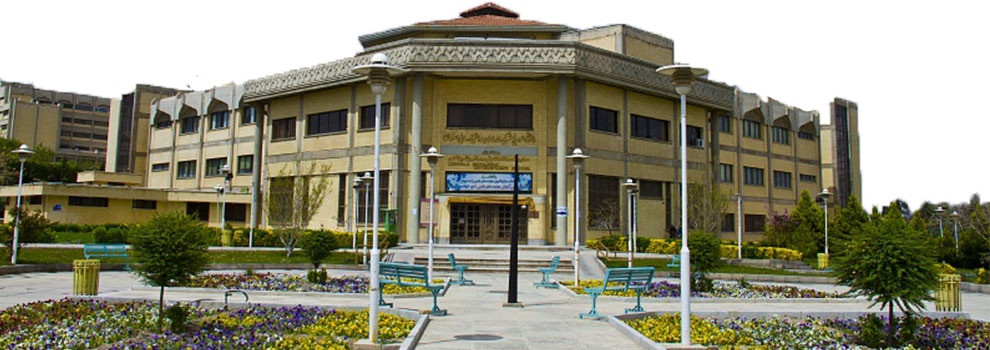 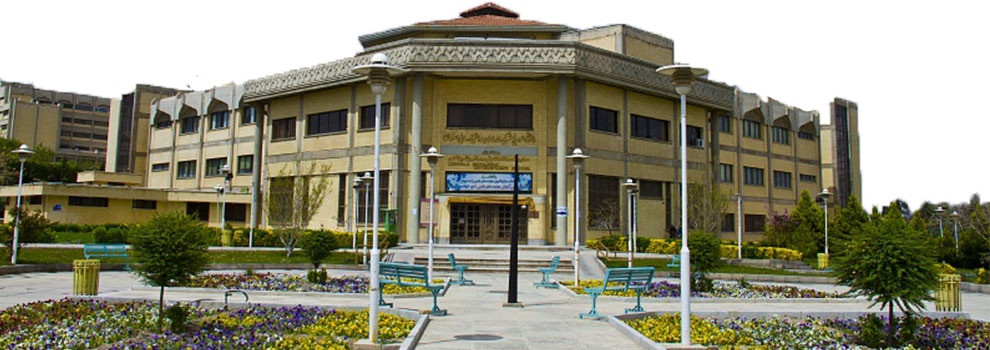 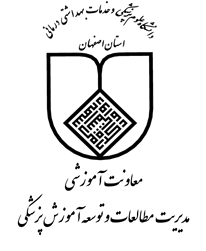 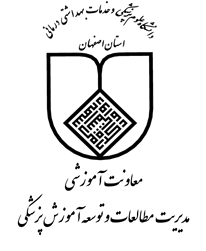 